РЕЗЮМЕ                           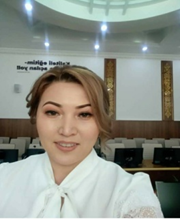 Маданова Кызбурак ЖапаровнаОш облусу, Кара-Суу району,  Маданият айылы,  Т. Шерматов көчөсү  5-үйтел.: (557) 078086 e-mail: Kyzmadanova@mail.ruТуулган жылы1986-жылдын 9-октябрыТуулган жериОш облусу, Кара-Суу району, Кызыл-Ордо айылы УлутуКыргызБилими2004-жылы Ош мамлекеттик университетинин кыргыз филологиясы факультетинин кыргыз тили жана адабияты адистигине тапшырып, 2009-жылы аталган адистикти артыкчылык диплому  менен бүтүргөн. 2016–жылы Ош мамлекеттик университетинин Аспирантура бөлүмүн аяктаган. Эмгек стажы15 жыл Иш – тажырыйбасы2008-жылы кыргыз адабияты кафедрасынын лаборанты;    2009-жылы улук лаборанты жана окутуучусу, 2009-2011-жылдары Ош шаарындагы №6 А.С. Макаренко атындагы мектеп гимназиясынын кыргыз тили жана адабияты мугалими;2013-жылдан Ош мамлекеттик университетинин  мамлекеттик тил кафедрасынын окутуучусу. 2019-2020-окуу жылынан кыргыз филологиясы жана журналистика факультетинин №1 факультеттер аралык кыргыз тили жана адабиятынын практикалык курсу кафедрасынын улук окутуучусу. 2023-жылдан факультеттер аралык кыргыз тили кафедрасынын доценти.Илимий-изилдөө багыты10.01.09 – фольклористика. Илимий изилдөө ишинин темасы: “Манас” эпосундагы байыркы диний ишенимдердин  эпикалык мотив катары берилиши (С.Каралаевдин жана Б. Сазановдун варианттары боюнча)”, ОшМУнун Окумуштуулар кеңешинин 2015-ж. 30-июнундагы №6 чечими менен бекиген (Буйрук №477). 2022-жылдын 27-майында Бишкек шаарындагы Кыргыз улуттук университетинде аталган тема боюнча кандидаттык диссертациялык ишин ф.и.д., профессор Жамгырчиева Гулина Төлөбаевнанын жетекчилигинде ийгиликтүү коргогон. Илимий эмгектериМакалалары:1. «Манас» эпосундагы көөнөргөн диний лексика. ОшМУ Жарчысы, №4, 2015-ж. (3- чыгарылыш), 181-183-б.б.2. “Манас” эпосундагы тотемизмдин байыркы диндик мотив катары берилиши. ОшМУ жарчысы, №4, 2015-ж. (3-чыгарылыш), 95-98-б.б.3. «Манас» эпосундагы ат коюуга байланышкан ишенимдердин эпикалык мотив катары берилиши. ОшМУ жарчысы, №4, 2016, 73-77-б.б.4. «Манас» эпосундагы кыргыздардын байыркы динийишенимдеринин  фольклордук мотив катары келиши. ОшМУ жарчысы, №4, 2016, 77-81-б.б.5. “Манас” эпосундагы байыркы  диний ишенимдердин  көркөм чагылдырылышы. - БГУ Жарчысы, №1, 2016. - 119-123-б.б.6. Теңирчилик ишениминин “Манас” эпосунун сюжетиндеги көөнө эпикалык мотив катары орду. - ОшМУ Жарчысы №2, 2018. 7. “Манас” эпосундагы фетиштик ишенимдердин архаикалык эпикалык мотив катары берилиши. - ОшМУ жарчысы №1, 2018. - 113-115-б.б. 8. Анимистические верования как архаический эпический мотив в эпосе “Манас”. Международный научно-практический журнал. -  РФ, Forum-nauka.ru 6-22-июнь-2018. РИНЦ9. Шаманизм как архаико-эпический мотив в эпосе “Манас”. Международный научно-практический журнал. – РФ, Forum-nauka.ru 6-22-июнь, 2018. РИНЦДревние народные верования в эпосе “Манас”. International Scientific Journal.Theoretical & Applied Science.-Taraz.-№10.78.-30.10.-2019.-701-704-б.б. РИНЦДревние верования как архаический эпический мотив в эпосе “Манас”. International Scientific Journal.Theoretical & Applied Science.-Taraz.-№10.78.-30.10.-2019.-705-708-б.б. РИНЦ 12. Маданова, К.Ж. Sacred Three as an Archaic Motif in Kyrgyz Epic. Open journal of modern linguistics, 2020, 10, 834-839 http://www.scirp.org/journal/ojml Dec.15, 2020.13. “Манас” эпосундагы диний мотивдердин сюжеттик өзгөчөлүгү. – ОшМУ жарчысы №4, 2021-969-976-б.б.14.Фетиштик ишенимдердин (тул, бут, буркан) “Манас” эпосунда көөнө мотив катары берилиши. FILOLOGIK TADQIQOTLARNIG YANGI BOSQICHI: ZAMONAVIY TENDENSIYALAR VA ISTIQBOLLAR XALQARO ILMIY-AMALIY ANJUMAN MATЕRIALLARI. BUXORO.15.03.2023.–278-284-бб. Google Scholar file:///C:/Users/TechLine/Downloads/2_5402502373656504721.pdf15. Кесиптик кыргыз тили (юриспруденция адистиги үчүн) окуу китеби. Ош шаары, 06. 10. 2022. 180-бет, 14,6 б.т. Воок-дизайн.СертификаттарыОкутуунун дистанттык технологиялары боюнча 72 саат көлөмүндөгү курс. 2014-жыл, 12-март.ОшМУнун үзгүлтүксүз билим берүү институту тарабынан уюштурулган билим берүү багытындагы студенттерди сапаттуу окутуу үчүн педагогдук билимин өркүндөтүү курсу (96 саат көлөмүндөгү). 2014-жыл.19-январдан  27-январга чейинки аралыктагы  “Кесиптик билим берүүдө компетенттүүлүк мамилеге ылайык окуу- методикалык документтерди иштеп чыгуу жана технологияларды пайдалануу”  (72 саат) аттуу өзүн-өзү өркүндөтүүчү курсу. 2018-ж.БН тренинг борбору жана Бурулкан Нуракованын  “Адашканыбыз тажрыйба, аракетибиз ийгилик”  чечендик өнөрдүн сырларын үйрөтүүчү ораторлук семинары. 2018-жыл, 4-5-июль.Кыргыз Республикасынын Улуттук жазуучулар союзунун адабий чыгармачылык мектеби. 2018-жыл, 29-30-сентябрь.Агенство по аккредитации образовательных программ и организациий (ААОПО) “Разработка и внедрение системы менеджмента качества образования” 08.12.2018.Тилди окутуудагы коммуникативдик методиканын негиздери. Окутуучунун квалификациясын жогорулатуу курсу. 12.02. 2020.Маалыматтык коммуникациялык технологияларын окуу процессинде колдонуудагы кесиптик компетентүүлүгүн жогорулатуу” боюнча онлайн курсу (2021-жыл)“Дем” тренинг борбору тарабынан өткөрүлгөн “chotcut” жана “videoScribe” программалары менен видео-сабактарды даярдоо аттуу курсу. 2020-жыл, 23-24-25-ноябрьБелгилүү тренер Элмира Турсунованын  “Чечендик өнөр, оратордук искусство” аттуу усулдук тренинги. 2020-жыл,  18-декабрь Маалыматтык коммуникациялык технологияларын окуу процессинде колдонуудагы кесиптик компетентүүлүгүн жогорулатуу” боюнча онлайн курсу (2021-жыл) Онлайн университети платформасынын “Кыргыз тили боюнча А1, А2 дэңгээлинде” квалификацияны жогорулатуу курсу 36 саат. (2021) Онлайн университети платформасынын “Кыргыз тили боюнча А1, А2 дэңгээлинде” квалификацияны жогорулатуу курсу. 36 саат. (2021)ОшМУнун сапат департаменти тарабынан өткөрүлгөн “Окутуунун кредиттик технологиялары” квалификацияны жогорулатуу курсу. 36 саат. (2023)“Кыргыз тилин экинчи тил катары окутууда коммуникативдик методиканын негиздери” квалификацияны жогорулатуу курсу. 72 саат. (2023)БН тренинг борбору жана Бурулкан Нуракованын  “Сөзмөр 2.0” онлайн курсун аяктагандыгы үчүн сүйлөө чеберчилиги боюнча күбөлүк. 08.07.2023. “Заманбап билим берүү: стандарттар, технологиялар” квалификацияны жогорулатуу курсу. 72 саат. (2024) “Билим берүүнүн жаңы доору” квалификацияны жогорулатуу курсу. 72 саат. (2024)СыйлыктарыКыргыз филологиясы факультетинин Ардак грамотасы (2008), ОшМУнун диплому (2008), «ОшМУ периси 2008» конкурсунун Ардак грамотасы, Ош  облустук мамлекеттик администрациясына караштуу мамлекеттик тилди өнүктүрүү фондунун диплому (2013), ОшМУнун диплому (2014), Ош облусттук билим, илим кызматкерлеринин профсоюз комитетинин Ардак грамотасы (2014), ОшМУнун диплому (2015), юридика факультетинин Ардак грамотасы (2015), ОшМУнун Ардак грамотасы (2017), “Ыйык тил” төш белгиси (Буйрук №4298   23.12.2019), К. Исаковдун бейнесине арналган сынакта “мыкты видео сабак” номинациясы боюнча 2-даражадагы диплому (2021), ОшМУнун факультеттер арасында өткөрүлгөн  спорттук таймашта 2 даражадагы диплом (2021), Мамлекеттик тил күнүндө манасчылар тобу менен биргеликте  ыраазычылык каты, ОшМУнун профсоюз комитетинин Ардак грамотасы (2023), Ош шаардык кеңешинин Ардак грамотасы (2023), Ош шаарынын мэриясынын Ардак грамотасы (2023) ж.б. ээси.ж.б. ээси.Үй – бүлөсүҮй-бүлөлүү, 3 кыз, 1 уулдун энесиТел: 0557–078–086Email: Kyzmadanova@mail.ruKyzburak693@gmail.com  Kmadanova@oshsu.kg 